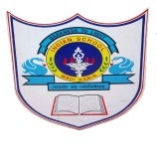 INDIAN SCHOOL AL WADI AL KABIRDEPARTMENT OF COMPUTER SCIENCEACADEMIC YEAR: 2018-2019: CLASS XSUBJECT: FIT       ANNUAL SYLLABUS PLANMonthNo. of working days/periodsWeekWeekNo. of periodsTopicActivitiesMonthNo. of working days/periodsFromToNo. of periodsApril 20187 Days4th April 201812th April 20189Introduction – Internet basics,Uses, Working  of the Internet,Internet related terms-World Wide  Web,Web page,Website,Home page ,Web browser,Web server,Client/server Architecture, URL and Types of URL.Worksheet 1Unit 1April 20185 Days15th April 201819th April 20187Searching on the Internet, Search Engines, Search Tips, Downloading and Uploading Files, Telnet, E-commerce, Web Services, E-mail, E-mail Address,  E-mail Service providers , Creating an   E-mail account , domain names, Protocol, TCP/IP, SMTP,HTTP,FTP,NNTP,Hypertext Markup Language, Basic requirements for getting online, Types of Internet Connection.April 20185 Days22th April 201826th April 20187Opening an account, Receiving E-mails, Sending E-mails, Forwarding E-mails, Replying to E-mails, Attaching files to E- mails, Deleting E-mails, Address Book, Logging out of an account, Advantages and disadvantages of E-mail.  5 Days29th April 20183rd May20187Chatting, Chat rooms, Emoticons, Acronyms, Videoconferencing, Newsgroup, Blog, E- learning-Advantages & Disadvantages,E- banking Advantages & Disadvantages,E- hopping Advantages and Disadvantages,E- reservation, E- group Advantages & Disadvantages. Social Networking Advantages & Disadvantages.May 20185 Days6th May 201810th May 20187Database Management , OpenOffice.orgBase, Creating and saving a new database, Opening an existing database, Closing tables, Working with Tables ,Data Validation,Queries,Forms and Reports.  Worksheet 2Unit 2May 20185 Days13th May 201817th May 20187Web Browsers, Microsoft Internet Explorer, Google Chrome – Starting, Tab bar, Bookmarks bar, Address Bar, Navigation buttons, Reload buttons, Browsing , Saving and Exiting the Google Chrome. May 20185 Days20th May 201824th May 20187Revision Unit 1 and Unit 2May 20185 Days27th May 201831st May 20187Pre Mid Practical Exam